Compilation BM au 04.04 20241-Benjamines :2-Benjamins :3-Minimes Filles :4-Minimes Garçons :.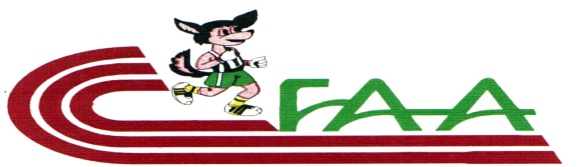 Ligue d’Athlétisme de BEJAIAJournées LAB 2024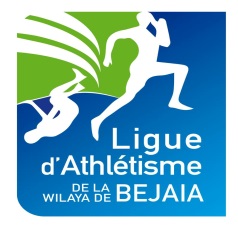 N°NATURE de  LA COMPETITIONDATESLIEUX11ère Journée LAB des U14-U1624 Février 2024  Stade d’athlétisme de Souk El Tenine2Journée de sélection des U16 FAA09 mars     2024                    Stade d’athlétisme de Souk El Tenine32èmeJournée LAB des U14-U1616 Mars     2024                    Stade d’athlétisme de Souk El Tenine4Soirée nationale de sélection des U16 FAA 22 mars     2024                    Stade Annexe-Alger 53èmeJournée LAB des U14-U1630 Mars     2024                    Stade d’athlétisme de Souk El Tenine60m60mClasDosNomPrénomD.NClubC.WPerfRéfRAHMANILYNA29.04.2011MBB0609.073.04AGGOUNEFARAHE25.03.2011EFCB0609.173.04KHENOUSSINOUR ELHOUDA11.01.2012EMSA0609.213.04BOUDJAOUIHANA22.08.2012EAT0609.233.04AIT IKHELEFSALIHA24.03.2011ACSA0609.253.04HARIKMAROUA27.06.2012EMSA0609.323.04LASOUAGTHANINA05.12.2011ACSA0609.423.04BOUKARIAHLEM18.05.2011RSB0609.4324.02BOUTAGHANETAOUS11.01.2011EMSA0609.443.04KEDDOURMELINA16.09.2011ASRODHA0609.463.04AMIROUCHEIMANE17.06.2011ACB0609.533.04MENAAYARA30.11.2011MBB0609.533.04MERARASMA10.03.2011ACSA0609.533.04BOUCHELAOUNETAFSOUTH26.11.2011CSSET0609.543.04REDJERADJMERIAME15.08.2012EAL0609.603.04BAKKOUCHEMARINA26.11.2012EAT0609.613.04MADIMORDJANE09.07.2011MBB0609.6924.02MARZOUKTAGMA14.05.2012RSB0609.753-04MOKRAOUINOURELHOUDA09.10.2012EVB0609.7524.02KEDOURMILINA16.09.2011ASRODHA0609.7824.02LADJELTAFATH24.02.2011CRB0609.823.04GUENANAAYA09.01.2011AMCB0609.863.04OUSSAREACIL11.09.2012CSSET0609.863.04TOURKIFARAH16.11.2011MBB0609.863.04NASRIFARAH22.09.2012RSB0609.873.04MESOUIFAMIRA29.09.2011CSSET0609.893.04REMDHANIMAROUA12.02.2011RADJA0609.943.04AOURAGHLOUIZA04.03.2011JSBM0609.9524.02BOUICHECHAIMA19.10.2011CRB0610.013.04BETACHENESRINE14.04.2011EMSA0610.023.04BALOULMAYA24.07.2012ASRODHA0610.073.04BOUCHABENAYA28.09.2011EAT0610.083.04AKRICHETHANINA11.11.2012EAL0610.093.04BOUCHELAOUNEINES21.08.2011CSSET0610.093.04ROUHAIKRAM21.06.2012RCA0610.093.04DERGINIMERIAME13.05.2011EAL0610.183.04BOUZIRIMANE27.06.2012AMCB0610.193.04HELLALMALAK18.10.2012CREB0610.1924.02AYADMELINA23.12.2011CSAO0610.2024.02SOUICILAMIS12.01.2011CSAO0610.2124.02AZZOUNENIHAD27.01.2011OAT0610.273.04MERZOUGTAIMA14.05.2011RSB0610.3024.02CHAOUYASMINE01.11.2012RSB0610.3124.02ISSADISARA MARIA15.12.2012MBB0610.3224.02AIT SAHALIAMARIA28.12.2012RSB0610.353.04HEDDADNOURA07.01.2011ASRODHA0610.363.04RAMDANIMAROUA12.02.2011RADJA0610.3824.02KHELFAOUIAMEL10.11.2012ACA0610.4924.02YAICHEAHLEM09.08.2011CSSET0610.5324.02MEKHELOUFISERINA30.09.2011CREB0610.613.04HAMOUCHEYASMINE09.08.2011CREB0610.6224.02ISSADIRYM17.11.2012EAT0610.6724.02ACHOURYASMINE24.08.2011EAL0610.6924.02TOUCHENEAYA25.09.2011MBB0610.9424.02CELAOUIAYA28.11.2012EAL0610.973.04LACHOURILETICIA05.08.2012EAL0611.0324.02MERABTINEIMENE21.04.2012ASRODHA0611.0724.02CHEBLIASMA02.03.2011EVB0611.0824.02GHOULLINA26.08.2011RSB0611.0924.02SAIDANISARA11.08.2012CSSET0611.1024.02OUKACIFATMA ZAHRA31.10.2011MBB0611.123.04MERRAHMERIAME22.11.2012EAL0611.133.04AIT MOULAMAROUA20.11.2012CREB0611.1924.02BENSADIMELISSA12.10.2012CREB0611.3424.02BENKHIDERIKRAM28.04.2011CREB0611.363.04FAIDEMILIE09.10.2012CREB0611.9024.02MEBARKIDOUNIA22.03.2012EAL0612.0424.02BARACHEANA22.02.2012ASRODHA0613.093.04120m120mClasDosNomPrénomD.NClubC.WPerfRéfGUEDJALIMEBARKA06.04.2011RSB0617.2816.03ALIANEHANANE21.06.2011ACA0617.5616.03AGGOUNFARAH25.03.2011EFCB0617.7416.03BOUDJAOUIHANA22.08.2012EATas0618.0116.03AIT IKHELEFSALIHA   24.03.2011EMSA0618.4116.03LASOUAGTHANINA05.12.2011ACSA0618.4616.03KEDDOURMELINA16.09.2011ASRODHA0618.5216.03HARIKMAROUA27.06.2012EMSA0618.5316.03MERARASMA10.03.2011ACSA0618.7316.03BOUCHELAOUENETHAFSOUTH26.11.2011CSSET0618.7916.03BOUCHELAOUNEMAISSA31.07.2012CSSET0618.8916.03BEKOUCHEMELINA26.11.2012EATas0619.0316.03BRAHIMIAYA17.05.2011RSB0619.0616.03BESSAOUAMEL24.10.2011ASRODHA0619.1716.03BOUTAHARALAA03.10.2012EMSA0619.1716.03AHFIRINES07.08.2012EMSA0619.2316.03MENAAYARA30.11.2011MBB0619.2916.03BOUDJEMAAMAISSA16.09.2011ACA0619.4116.03HANOUTIINES12.07.2012CSSET0619.5016.03REMDANIMAROUA12.02.2011RADJA0619.6016.03MERZOUKMAIMA14.05.2011RSB0619.6716.03YAICHEAHLEM09.08.2012CSSET0619.8516.03BALOULMAYA24.07.2011ASRODHA0619.9816.03REDJERADJMERIEM16.08.2012EAL0620.1516.03BOUCHIBANEAYA28.09.2011EATas0620.2016.03DJEROUDLAHNA18.12.2012RSB0620.3216.03ISSADISARA MARIA15.12.2012MBB0620.4416.03GHOULLINA26.08.2011RSB0620.6216.03ISSADIRYM17.11.2012EATas0620.7216.03DENDANEAYA09.06.2012MBB0621.5216.03HADDADNORA11.01.2011ASRODHA0621.1116.03MERABTINEIMENE22.04.2012ASRODHA0621.2116.03CHEBLIASMA12.03.2011EVB0621.4316.03BENSADDIMELISSA12.10.2012CREB0621.6216.03NAIT MOULAMAROUA20.11.2012CREB0622.1316.03OULNANEANAIS20.07.20120622.5816.03REDJERADJIMENE09.09.2011EAL23.9116.03BARACHEANA22.02.2012ASRODHA0627.5916.031200m1200m1200mClasDosNomNomPrénomD.NClubC.WPerfRéfAZNAGAZNAGMILINA02.02.2011ACA064.15.33.04AZLAGAZLAGDALILA02.02.2011ACA064.15.524.02AGGOUNAGGOUNFARAH25.03.2011EFCB064.18.024.02BRAHMIBRAHMIELINA07.03.2011ARBA064.18.13.04LALAOUILALAOUIFARAH13.11.2011CSAO064.23.324.02BOUDJAOUIBOUDJAOUIHANA22.08.2012EAT064.27.33.04FEDDILAFEDDILACYLIA04.08.2011JSBM064.36.33.04IDIRENIDIRENCILIA04.08.2011JSBM064.37.624.02BOUDJEMAABOUDJEMAADAISSA16.09.2012ACA064.42.024.02ZAOUCHEZAOUCHETOUSMEN28.09.2011ARBA064.51.724.02DAIRIDAIRIROMMAISSA09.09.2012CSAO064.53.424.02RAMDANIRAMDANICILINA26.06.2012JSBM064.54.024.02MOKRANIMOKRANIMAISSA09.10.2012ACA065.02.33.04HARSAOUIHARSAOUIASSIA02.02.2012CSAO065.03.424.02DJEROUDDJEROUDLAHNA18.12.2012RSB065.46.63.04NASRINASRIFARAH22.09.2012RSB065.56.33.04SOUICISOUICILAMIS12.01.2011CSAO065.16.124.02AOURAGHAOURAGHLOUISA04.03.2011JSBM065.25.824.02CHIBOUTICHIBOUTIINES08.08.2011MBB065.34.624.02TOUCHENTOUCHENAYA25.09.2011MBB066.04.224.02ATIAATIAAYA05.01.2012MBB06 6.56.0124.022000m2000mClasDosNomPrénomD.NClubC.WPerfRéfBRAHMIELINIA07.03.2011ARBA0607.52.916.03FEDILALELIA04.08.2011JSBM0608.05.116.03DJEROUDLAHNA18.12.2012RSB0610.28.416.03KHAROUBTHIZIRI06.07.2012JSBM0610.26.916.0360m H60m HClasDosNomPrénomD.NClubC.WPerfRéfGUEDJALIMEBARKA06.04.2011RSB0611.133.04RABHIYAKOUT MALEK24.09.2011CREB0611.203.04BELFOUAMINA13.11.2011AMCB0611.403.04AGGOUNEFERAH25.03.2011EFCB0611.433.04KHENOUSSINOUR EL HOUDA11.01.2012EMSA0612.293.04BOUTACHENEALA03.10.2012EMSA0612.4122.02BOUKARIAHLEM08.05.2011RSB0612.5522.02BRAHMIIMENE16.04.2011MBB0612.563.04HARIKMAROUA27.06.2012EMSA0612.583.04LASSOUAGTHANINA05.12.2012ACSA0612.623.04MERARASMA10.03.2011ACSA0612.673.04KEDOURMELINA16.09.2011ASRODHA0612.713.04BETACHENESRINE14.04.2011EMSA0612.713.04ALIANEHANANE21.06.2011ACA0612.8522.02BRAHIMIAYA17.05.2011RSB0612.963.04CHIBOUTIIMENE08.08.2011MBB0613.273.04AZAMOUMAHLEM04.11.2011MBB0613.5722.02GUEDOUDJHAUA21.09.2011EFCB0613.6622.02LADJELTAFATH24.02.2011CRB0613.763.04DJEROUDLAHNA18.12.2012RSB0613.793.04DAIRIROUMAISSA10.09.2012CSAO0613.803.04TERKIFARAH16.11.2011MBB0614.063.04REDJERADJMERIEM16.08.2012EAL0614.133.04BOUAICHECHAIMA19.10.2011CRB0614.233.04TOUCHENAYA25.09.2011MBB0614.5022.02BOUCHELAOUNEINES21.08.2011CSSET0614.5822.02OUKACIIMENE31.10.2011MBB0615.823.04AIT SAHALIAMAISSA28.12.2012RSB0616.063.04AIT SAHALIAMARIA28.12.2012RSB0616.153.04ACHOURLETICIA05.08.2012EAL0616.1722.02GHOUDADNADIA25.03. 2012ACA0617.6522.022000m Marche2000m Marche2000m MarcheClasDosNomNomPrénomD.NClubC.WPerfRéfMEDDOURMEDDOURHIND30.07.2011ESA0611.22.43.042.DJERMOULIDJERMOULIBAYA12.03.2011ACA0611.59.33.043.SANASANAMALICIA21.05.2011ACSA0612.02.73.04CHAOUCHECHAOUCHESONIA18.10.2012EMSA0612.24.73.04OUGHLISSIOUGHLISSINESRINE15.12.2012EMSA0612.28.83.04TINSALHITINSALHIASMA20.06.2012ACSA0612.30.33.04BESSAOUBESSAOUAMAL24.09.2011ASRODHA0612.35.63.04MEBARKIMEBARKICYLIA31.03.2011RSB0612.37.9324.02BOUDJEMAABOUDJEMAAMAISSA16.09.2012ACA0612.41.53.04MERZOUKMERZOUKTAIMA14.05.2011RSB0612.44.53.04HARATIHARATIASMA30.10.2011RCA0612.46.8024.02MERABETINEMERABETINEIMENE21.04.2012ASRODHA0612.51.6924.02DJAFRIDJAFRINILIA10.12.2012ESA0612.54.13.04BENSADIBENSADIMELISSA12.10.2012CREB0613.04.03.04CHERFICHERFIFATIMA11.07.2011ACSA0613.06.1624.02OUABAOUABAIMENE23.04.2012EMSA0613.26.33.04SALHISALHIMERIAM11.03.2012RSB0613.29.03.04BRAHMIBRAHMIAYA17.05.2011RSB0613.34.93.04BALOULBALOULMAYA24.07.2011ASRODHA0613.39.93.04BENALIBENALIHALIMA14.03.2012ESA0613.43.83.04HAMANIHAMANITHAFATH23.07.2012ESA0613.45.33.04IBELAIDENEIBELAIDENEIMENE24.07.2012RCA0613.50.2324.02HADDADHADDADNORA07.01.2011ASRODHA0613.51.6524.02AKRICHEAKRICHETHANINA10.11.2012EAL0614.02.7824.02BOUAZOUGBOUAZOUGKHAOULA09.02.2012ESA0614.10.33.04REDJERADJREDJERADJIMENE09.09.2011EAL0614.25.43.04AIT SAHALIAAIT SAHALIAMAISSA28.12.2012RSB0614.25.53.04AKROUCHEAKROUCHETHANINA11.11.2012EAL0614.36.63.04ZARKAKZARKAKAYA17.11.2012RCA0614.56.9424.02OUKACIOUKACIFATMA ZOUHRA31.10.2011MBB0615.50.8024.02OUKACIOUKACIIMENE31.10.2011MBB0616.09.2624.02DENDANEDENDANEAYA09.06.2012MBB0616.16.9024.02BARACHEBARACHEANA22.02.2012ASRODHA0616.57.5424.024x60m4x60mClasDosNomPrénomD.NClubC.WPerfRéfMBB0636.4216.03RSB0636.9816.03ACSA0637.0616.03ACA0637.2816.03EATas0637.4616.03CSSET0638.0116.03CREB0638.4916.03ASRODHA0641.1916.03LongueurLongueurLongueurClasDosNomNomPrénomD.NClubC.WPerfRéfRABHIRABHIYAKOUT MALAK24.09.2011CREB064.2816.03ALIANEALIANEHANANE21.06.2011ACA064.0716.03RAHMANIRAHMANILYNA29.04.2011MBB063.9816.03BRAHIMIBRAHIMIIMENE06.04.2011MBB063.9124.02BELFOUBELFOUAMINA13.11.2011MBB063.8624.02HELLALHELLALMALAK18.10.2012CREB063.8116.03AIT IKHELEFAIT IKHELEFSALIHA24.03.2011ACSA063.7824.02AGGOUNEAGGOUNEFARAH AHLEM25.03.2011EFCB063.7116.03BOUCHILLAOUNEBOUCHILLAOUNETAFSOUT26.11.2011CSSET063.7116.03BOUTAGHANEBOUTAGHANEAYA ERRAHMENE03.10.2012EMSA063.7024.02BOUDJAOUIBOUDJAOUIHANA22.08.2012EATas063.6416.03MOUKRAOUIMOUKRAOUINORELHOUDA09.10.2012EVB063.6424.02BESSAOUBESSAOUAMEL24.09.2011AS RODHA 063.6016.03HARIKHARIKMAROUA27.06.2012EMSA063.5616.03BELFOUBELFOUIMENE13.11.2011AMCB063.4816.03BOUCHILLAOUNEBOUCHILLAOUNEINES21.08.2011ESSET063.4816.03TERKITERKIFARAH16.11.2011MBB063.4024.02AHFIRAHFIRINES07.08.2012EMSA063.3816.03HAMOUCHEHAMOUCHEYASMINE19.02.2012CREB063.3724.02AZAMOUMAZAMOUMAHLEM04.11.2011MBB063.2424.02BEKKOUCHEBEKKOUCHEMARINA26.11.2012EATas063.2316.03REDJRADJREDJRADJMARIEM16.08.2012EAL063.2316.03GHOUDADGHOUDADNADIA25.03.2012ACA063.2224.02DAACHIDAACHIKHOULOUD31.07.2012CSSET063.2016.03BOUDEMABOUDEMAMAYSSA16.09.2012ACA063.1324.02RAMDANIRAMDANIMAROUA12.02.2011CRB063.0124.02ACHOURACHOURYASMINE24.08.2011EAL062.9324.02YAICHEYAICHEAHLEM09.08.2012CSSET062.9124.02LADJELLADJELTHAFATH24.02.2011CRB062.8924.02AOURAGHAOURAGHLOUIZA04.03.2011JSBM062.8416.03GUEDDOUDJGUEDDOUDJHOUA02.09.2011EFCB062.8024.02BENHIDARBENHIDARIKRAM28.04.2011CREB062.7524.02AIT SAHALIAAIT SAHALIAMARIA20.11.2012CREB062.7324.02AKRICHEAKRICHETHINHINANE15.10.2012EAL062.6924.02DJAROUDDJAROUDLAHNA18.12.2012RSB062.6724.02FEDILAFEDILACYLIA04.08.2011JSBM062.6616.03AIT SAHALIAAIT SAHALIAMAISSA28.12.2012RSB062.6316.03OULNANEOULNANEANAIS20.07.2012CRB062.5516.03MEBARKIMEBARKIDAOUIA22.03.2012EAL062.5324.02HACHEMIHACHEMIASMA24.05.2012RSB062.3224.02SAIDANISAIDANISARAH11.08.2012CSSET062.3116.03NASRINASRIFARAH22.09.2012RSB062.2824.02DENDANEDENDANEAYA09.07.2012MBB062.1916.03Hauteur Hauteur ClasDosNomPrénomD.NClubC.WPerfRéfBOUKARIAHLEM18.05.2011RSB1.3816.03RAHMANILYNA29.04.2011MBB1.3816.03RABHIYAKOUT MALAK24.09.2011CREB1.3016.03HELLALMALAK18.11.2012CREB1.2516.03CHIBOUTIIMENE08.08.2011MBB1.2016.03TERKIFARAH16.11.2011MBB1.1516.03OUKACIIMANE31.10.2011MBBNM16.03OUKACIFATIMA ZOHRA31.10.2011MBBNM16.03AIT SAHALIAMAISSA28.12.2012RSBNM16.03PerchePercheClasDosNomPrénomD.NClubC.WPerfRéfAZAMOUNE AHLEM04.11.2011MBB062.1016.03BELFOUAMINA13.11.2011AMCB062.0016.03BRAHMIIMENE06.04.2011MBB062.0016.03SIFAOUANIA06.04.2011MBB061.4016.03TERKIFARAH16.11.2011MBB061.4016.03MENAAYARA30.11.2011MBB06NM16.03BOUCHENEAYA25.09.2011MBB06NM16.03DisqueDisqueClasDosNomPrénomD.NClubC.WPerfRéfHADDADWAFA27.06.2011AMCB0624.583.04BELBACHIRRYM12.10.2011ACSA0622.323.04FEROUDJFARIEL21.12.2011EAL0619.663.04HADDADKAHINA11.01.2011RSB0618.083.04AMIROUCHEIMENE17.06.2011ACB0617.463.04RAMDANIYASMINE01.08.2011RSB0617.143.04DERGUINIMERIEM13.05.2011EAL0616.173.04MENACERIANAIS11.10.2012RCA0616.8024.02PoidsPoidsClasDosNomPrénomD.NClubC.WPerfRéfMEZIANILINA29.01.2011EMSA068.633.04KHETTOUCHEGHOUZLANE24.05.2012CREB068.003.04BELBACHIRRYM12.10.2011ACSA067.723.04HADDADKAHINA11.01.2011RSB066.973.04RAMDANIMAROUA12.02.2011CRB066.813.04RABHITAYAKOUT24.03.2011CREB066.753.04ALIANHANANE21.06.2011ACA066.353.04BECHELAOUNETAFSOUTH26.11.2011CSSET066.353.04RAHMANILYNA29.04.2011MBB066.083.04BESSAOUAMEL24.09.2011ASRODHA065.723.04RAMDANIYASMINE01.08.2011RSB065.523.04HADOUCHE NADINE10.07.2012RSB065.463.04BRAHMIIMENE06.04.2011MBB065.423.04BECHELAOUNEINES21.08.2011CSSET064.803.04MEBARKIDAOUIA22.03.2012EAL064.703.04BOUDJEMAAMAISSA16.09.2012ACA064.703.04AZOUZIAYA26.06.2012CSSET064.233.04HELLALMALEK18.10.2012CREB06N.M3.04ACHOUR   YASMINE  24.08.2011EAL06N.M3.04JavelotJavelotJavelotClasDosNomNomPrénomD.NClubC.WPerfRéfFERROUDJFERROUDJFERIAL21.12.2011EAL06  15.4716.03DERGUINIDERGUINIMERIEM13.05.2011EAL0613.2016.03RAMDANIRAMDANIYASMINE01.08.2011RSB  0612.4516.03CHERIFICHERIFIFATIMA16.09.2011EVB0611.3416.03RAMADANIRAMADANIMAROUA11.02.2011      CRB069.6916.03AIT YAHIAAIT YAHIALYNA02.11.2011ESA069.1216.03MENACERIMENACERIANAIS11.10.20122RCA069.1016.03AZZOUZIAZZOUZIAYA20.06.2012CSSET067.3816.0360m60mClasDosNomPrénomD.NClubC.WPerfRéfHAMOUMRAOUIAMINE27.02.2011ACSA068.323.04KARAYACINE02.09.2011AMCB068.453.04LADJELMEHDI20.12.2012CRB068.823.04AZZIMD ARAB13.03.2011OK068.873.04KOURICHEHAITEHM02.11.2011CSSET069.013.04HANOUTMEHDI03.10.2012CREB069.0424.02BENABDELHAKRAYANE07.05.2011MBB069.133.04OUBELAIDZAKI08.01.2012ASRODHA069.173.04SARIALA EDDINE20.09.2011OK069.173.04KHELOUFIHOUSSEIM13.06.2012CSSET069.233.04AROUR ELHAQ20.08.2012CSSET069.273.04HAMADADEM23.01.2012CREB069.2924.02AZZIMd ALI13.03.2011OK069.2924.02HIHATADEL05.12.2011MBB069.353.04OUABATARIK02.11. 2011EMSA069.3724.02ARAOUNEAYMEN30.08.2011EAT069.393.04BOUHARAFOUAD02.07.2012AMCB069.3924.02TIGRINERAYANE17.01.2012ACA069.4024.02BOUCHARGUIADEM08.01.2012EAT069.4324.02BOUFROURAWASSIM09.03.2011RBS069.4324.02BOUCHEKHECHOUKHMOUAD13.07.2012AMCB069.453.04CHACHOU SEIF EDDINE 08.06.2012EAL069.493.04TALBIBADREDINE28.08.2012OK069.523.04BELLALSOUHAIB25.03.2011ACB069.603.04MAAMARSAMIR15.02.2012ACB069.623.04TITOUAHOUZYINE01.02.2011JSBM069.6724.02DAOUDFARES28.08.2012CSSET069.683.04OUARETAMIR28.04.2012THBA069.6824.02BOULKARIAWALIS15.06.2011EVB069.693.04IKHELEFMAHDI12.09.2011EAL069.7124.02OUADIAYMEN20.07.2011EAT069.743.04CHACHOUSIFEDDINE08.06.2012EAL069.7924.02HEBACHEMAHDI23.12.2011THBA069.8224.02MAYMOUKHTAR07.10.2011EAT069.83 24.02TITOUAHANIS18.08.2011JSBM069.9624.02AROURANIS12.06.2011OK069.9724.02REDOUANEA.DJALLIL 03.09.2011OK0610.033.04TOUATIYOUDAS19.04.2011EAT0610.0424.02BELBACHIRNOREDDINE22.07.2011ASRODHA0610.0524.02MIRAAMIR19.11.2012CSSET0610.063.04HIDARBADREDDINE29.06.2011RSB0610.1024.02YOUSFIYAHIA29.11.2011ASVA0610.1124.02BOUFADENYOUNES30.08.2011RBS0610.153.04MEBARKIRAMZY02.02.2012CSSET0610.1824.02DJEFFELMOHAMED21.05.2012ACSA0610.413.04ARIFIKISSINE02.08.2012EFCB0610.423.04BALOULYANI09.05.2012ASRODHA0610.4324.02DHIKRANADJMEDDINE10.05.2012EFCB0610.4424.02AROUANEAYMENE30.08.2011EAT0610.4424.02AROURYACINE19.12.2011CSSET0610.4724.02DJEFALMOHAMED21.05.2012ACSA0610.6224.02BOUHRAOUAKENZI13.05.2012EAL0610.6324.02AMARIA.RAHMANE26.07.2012CREB0610.724.02BOUBOUCHEMADJID20.08.2011JSBM0611.1324.02AKBOUCHEBAHAEDDINE10.07.2012RBS0610.924.02MEKRIOUTAYEB08.02.2012RSB0611.224.02BOUFADENEFOUAD12.05.2012RBS0611.6624.02YOUSFIKARIM04.09.2011ASVA0611.624.02120m120mClasDosNomPrénomD.NClubC.WPerfRéfHAMOUMRAOUIAMINE27.02.2011ACSA0615.7716.03ZOUGARABDERRAOUF18.12.2011EAT0617.1416.03BENABDELHAKRAYANE07.05.2011MBB0617.5716.03HANOUTMEHDI03.10.2012CREB0617.7616.03HAMDADADEM23.01.2012CREB0617.9116.03OUABATARIK02.12.2011EMSA0618.1216.03CHACHOUSIFEDDINE08.06.2012EAL0618.1616.03BOUCHARGUINEADEM16.03.2012EATas0618.1916.03ARAOUNAYMENE30.08.2011EATas0618.3116.03TOUATIYOUNES19.04.2011EATas0618.5216.03GHARBIA.RAHMANE30.04.2011CREB0618.7116.03IKHELEFMEHDI12.03.2011EAL0618.7616.03TITOUAHANIS18.08.2011JSBM0618.7816.03AROUR ABDELHAK27.08.2012CSSET0618.8216.03OUARETAMIR28.04.2012THBA0618.9516.03AZIBAYOUB10.07.2011RCA0619.0116.03MEZIANEMEHDI13.07.2011RCA0619.2216.03LAIBMd SAID08.07.2012ASRODHA0619.1616.03HEBACHEHEHDI23.12.2011THBA0619.4216.03OUCHENEYOUCEF09.10.2012CSSET0619.5516.03HIDERBADREDDINE29.06.2011RSB0619.5616.03AZARADJADEM05.01.2012JSBM0619.8316.03OUICHERABIB17.01.2012CREB0619.8816.03MEBARKIRAMZI02.02.2012CSSET0620.0816.03AROURYACINE19.11.2011CSSET0620.1616.03BELBACHIRNOREDDINE22.07.2011ASRODHA0620.5016.03DJEFANEMOHAMED21.05.2012ACSA0620.5316.03MOUSSIYOUNES10.06.2011ACSA0620.5616.03AIT MOULA AYOUB09.03.2012CREB0620.7516.03BOUKARIHANI28.10.2012CSSET0620.7616.03ANZIYOUNES14.05.2012CSSET0621.6816.03AMIRGHILES28.02.2012EATas0621.7316.03MIRAAMIR SMAIL09.11.2012CSSET0622.7116.03CHERIFISLEM20.09.2012EFCB0625.1516.031200m1200mClasDosNomPrénomD.NClubC.WPerfRéfBESSAIAMAR22.07.2012JSBM0604.02.73.04MEDRARMESSAOUD24.05.2012JSBM0604.03.424.02YAICHESALHEDDINE12.02.2011ASTH0604.06.824.02DJARRAHYANI04.07.2011ACA0604.09.124.02TITOUAHOUZIENE02.02.2011JSBM0604.09.53.04OUBELAIDZAKI01.08.2012ASRODHA0604.24.624.02MOUSSAOUIMOHAND15.02.2012EAT0604.26.43.04BELBACHIRNOREDDINE22.07.2011ASRODHA0604.28.024.02YOUSFIYAHIA29.11.2011ACVA0604.32.424.02OUBRAHAMMd LARBI21.09.2011EMSA0604.33.63.04BOUFEDENEYOUNES30.08. 2011RBS0604.34.424.02GHARBIABDERRAHMANE30.04.2011CREB0604.36.324.02ARABAMINE02.03.2011EAT0604.43.33-04TOUATIYOUNES19.04.2011EATas0604.45.224.02SLIMANEZAHIR12.10.2012ACA0604.50.224.02LADJEMMAHDI20.12.2012CRB0605.06.124.02TALEBIDIR25.01.2012RBS0605.10.024.02YOUSFIKARIM04.09.2011ACVA0605.16.524.02GHERBIABDERRAHMANE30.04.2011CREB0605.22.53-04OUCHENIYOUCEF10.10.2012CSSET0605.24.024.02OUARETAMIR28.10.2012THBA0605.49.424.022000m2000m2000mClasDosNomNomPrénomD.NClubC.WPerfRéfMEDRARMEDRARMESSAOUD24.05.2012JSBM0607.10.016.03BESSAIBESSAIAMAR22.07.2012JSBM0607.10.416.03TITOUAHTITOUAHOUZYINE01.02.2011JSBM0607.20.416.03TIGRINETIGRINERAYANE17.01.2012ACA0607.25.316.03MOUSSAOUIMOUSSAOUIMOUHAND15.12.2011EATas0607.29.516.03DJERAHDJERAHYANIS15.03.2011ACA0607.37.816.03YOUSFIYOUSFIYAHIA26.11.2011AIT IDIR0608.11.016.03ARABARABAMINE02.03.2011EATas0608.15.916.03YOUSFIYOUSFIKARIM04.09.2011AIT IDIR0609.35.616.0380m H80m H80m HClasDosNomNomPrénomD.NClubC.WPerfRéfHAMOUMRAOUIHAMOUMRAOUIAMINE27.02.2011ACSA0613.463.04KARAKARAYACINE02.09.2011AMCB0613.543.04BOULAMSAMERBOULAMSAMERSYFAX05.07.2011CSSET0614.123.04OUABAOUABATARIK02.12.2011EMSA0615.1224.02BENABDELHAKBENABDELHAKRAYANE07.15.2011MBB0615.2024.02HANOUTHANOUTMEHDI03.10.2012CREB0615.383.04GHARBIGHARBIABDRRAHMANE30.04.2011CREB0615.893.04BAKOURIBAKOURIFADI02.08.2011MBB0616.003.04BRAKNIBRAKNIIDIR31.03.2012AMCB0616.203.04MEZIANEMEZIANEMEHDI13.07.2011RCA0616.373.04MAKHLOUFIMAKHLOUFIHOSSEM13.06.2012CSSET0616.6724.02BALOULBALOULYANI09.05.2012ASRODHA0616.843.04IKHLEFIKHLEFMEHDI02.09.2011EAL0616.973.04SEDDIKSEDDIKABDERAOUF03.01.2011MBB0617.0324.02ATIAATIAJEDRIL06.01.2012MBB0617.1024.02IDIRIDIRALLAL31.03.2012AMCB0617.1324.02LADJELLADJELYASSIR20.12.2012CRB0617.423.04AIT MOULAAIT MOULAAYOUB09.03.2012CREB0617.4324.02MAAMARMAAMARSAMIR15.02.2012ACB0617.603.04AZZIB AZZIB AYOUB10.07.2011RCA0617.943.04MEZIANEMEZIANEMAHDI13.07.2011RCA0618.0224.02BOUHAMOUBOUHAMOUYOUMER01.04.2012CREB0618.143.04OUBRAHAMOUBRAHAMMOHAMED21.09.2011EMSA0618.353.042000m Marche2000m Marche2000m MarcheClasDosNomNomPrénomD.NClubC.WPerfRéfANZIANZIYOUNES11.05.2012CSSET0612.36.83.04OUBELAIDOUBELAIDZAKI08.01.2012ASRODHA0612.41.33.04BALOULBALOULYANI09.05.2012ASRODHA0612.48.83.04CHACHOUCHACHOUSEIF EDDINE 08.06.2012EAL0613.39.93.04BOUHRAOUABOUHRAOUAKENZI13.05.2012EAL0614.19.73.04MAZOUZMAZOUZABDELKHALIL31.07.2011CSSET0614.28.2624.024x60m4x60mClasDosNomPrénomD.NClubC.WPerfRéfMBB0635.4616.03CREB0636.6316.03EATas0636.9716.03ASRODHA0638.6616.03CSSET0640.0116.03Longueur Longueur Longueur ClasDosNomNomPrénomD.NClubC.WPerfRéfHAMMOUMRAOUIHAMMOUMRAOUIAMINE27.02.2011ACSA065.1116.03KARAKARAYACINE02.09.2011AMCB064.8316.03BOULMSAMERBOULMSAMERSYFAX2011CSSET064.4924.02ZOUGGARZOUGGARABDERRAOUF18.12.11EATas064.1516.03BALOULBALOULYANI09.05.12AS RODHA 064.1116.03OUBELAIDOUBELAIDZAKI08.01.12AS RODHA 064.0316.03BOUCHERGUINEBOUCHERGUINEADEM16.03.12EATas063.9616.03HIHATHIHATADEL05.12.2011MBB063.8716.03ISSAADIISSAADIWASSIM28.07.2011EATas063.7116.03HANOUTHANOUTMENDI2012CREB063.7024.02MAKHLOUFIMAKHLOUFIHOUSSEM2012CSSET063.7024.02MEBARKIMEBARKIRAMZY2012CSSET063.7024.02SEDIK SEDIK ABDERRAOUF04.01.2011MBB063.6716.03BENABDELHAKBENABDELHAKRAYANE07.05.2011MBB063.6616.03BAKOURI BAKOURI FADI02.08.2011MBB063.6316.03IKHLEFIKHLEFMEHDI02.09.2011EAL063.6316.03MKHELOULIMKHELOULIHOUSSAM13.06.12CSSET063.6016.03ATIAATIAJIBRIL2012MBB063.5624.02MEZIANEMEZIANEMEHDI2011RCA063.5624.02ARAOUNE ARAOUNE AYMEN30.08.2011EATas063.5316.03BOUHAMOUBOUHAMOUYOUMER01.04.12CREB063.5216.03HADDADHADDADADEM2011CREB063.5224.02CHACHOUCHACHOUSIFEDINE08.06.12EAL063.5016.03OUCHENOUCHENYOUCEF09.10.12CSSET063.4916.03ARABARABAMINE2011EATas063.4824.02BOUCHAKHECHOUKHBOUCHAKHECHOUKHMOUAD2012AMCB063.4824.02LADJELLADJELMEHDI YASSIR2012CRB063.4424.02OUICHEROUICHERADEL17.01.12CREB063.4216.03BRAKNIBRAKNIIDDIR ALAL31.03.12AMCB063.4116.03AIT DOULAAIT DOULAAYOUB2012CREB063.3424.02BOUHRAOUABOUHRAOUAKENZI2012EAL063.3424.02BOUFEDANEBOUFEDANEYOUNES2011RBS063.3324.02GUEDJALIGUEDJALIRAMY2012RSB063.3224.02BOUBOUCHEBOUBOUCHEMADJIM2011JSBM063.2924.02AMARIAMARIABDERRAHMENE2012CREB063.2824.02TITOUAHTITOUAHOUZYINE01.02.2011JSBM06  3.2516.03BOUCHENIBOUCHENIISHAK21.03.2011CSSET063.2416.03BOULKARIABOULKARIAWALIS15.06.11EVB063.2116.03BOULMSARENBOULMSARENHOSSEM2011RBS063.1724.02OUARETOUARETAMIR2012CSTNBA063.1624.02ANZIANZIYOUNES14.02.12CSSET063.0916.03HAMAD HAMAD ADEM23.01.12CREB063.0616.03HEBBACHEHEBBACHEMEHDI2011  CSTNBA062.9124.02MEKRIOUMEKRIOUTAYEB2012RSB062.8124.02MEDRARMEDRARMESSAOUD20.05.12JSBM062.8016.03AZERRADJAZERRADJADEM05.04.12JSBM062.7916.03TITOUAHTITOUAHANIS18.08.11JSBM062.7816.03BESSAIBESSAIAMAR22.07.12JSBM062.7416.03HauteurHauteurClasDosNomPrénomD.NClubC.WPerfRéfKARAYACINE02.09.2011AMCB061.4716.03BOFROURAWASSIM09.03.2011RBS061.4416.03BOULEMSAMERSYPHAX05.07.12CSSET061.3016.03BAKOURIFADI02.08.2011MBB061.3016.03HANOUTMEHDI03.10.2012CREB061.2516.03BRAKNIIDDIR ALAL31.03. 2012AMCB061.2016.03BOUHAMOUYOUMER01.04. 2012CREB061.1516.03BALOULYANI09.05. 2012AS RODHA061.1516.03MEBARKIRAMZI02.02. 2012CSSET061.1516.03HIHATADEL05.12.2011MBB061.1516.03SEDDIKABDERRAOUF04.01.2011MBB061.1516.03BOULKARIAWALID15.06.2011EVB061.1516.03Perche Perche ClasDosNomPrénomD.NClubC.WPerfRéfBAKOURIFADI04.08.2011MBB062.003.04BOULKARIAWALID15.06.2011EVB062.003.04SEDDIKABDERRAOUF04.11.2011MBB061.803.04BOUCHAKHCHOUKHMOUAD15.07.2012AMCB061.803.04BRAKNIIDIR31.03.2012AMCB061.503.04BOUHARAFOUAD04.07.2012AMCB061.503.04IKHLEFMEHDI02.09.2011EAL06N.M3.04AZIBAYOUB10.07.2011RCA06N.M3.04CHACHOUSEIF EDDINE08.06.2012EAL06N.M3.04Poids Poids ClasDosNomPrénomD.NClubC.WPerfRéfMAOUCHESELYAN13.09.2011AMCB068.993.04BOULAMSAMARSYFAX05.07.2011CSSET 068.613.04AROURYACINE19.12.2011CSSET068.043.04BELLALSOUHAIB25.03.2011ACB067.793.04BOUHARASAID27.07.2012EAL066.753.04YAKOUBIWASSIM16.03.2012EAL066.383.04ADOUANEMOHAMED01.12.2012AMCB066.243.04KOURICHEHAITHEM02.11.2011CSSET066.173.04MAMMERIRAMY25.12.2012AMCB065.853.04TITOUAHANIS18.08.2011JSBM065.673.04BOUMEZOUDIZEM15.07.2012EAL065.653.04BOUMEZOUDGHIWAN15.07.2012EAL065.503.04TITOUAHOUZYINE01.02.2011JSBM065.283.04HAMDADADEM23.01.2012CREB064.803.04MIRAAMIR SMAIL09.11.2012CSSET064.753.04MAZOUZABDEKHALIL30.07.2011CSSET064.263.04DisqueDisqueDisqueClasDosNomNomPrénomD.NClubC.WPerfRéfMAOUCHEMAOUCHESELYAN13.09.2011AMCB0626.1624.02AIT HARITAIT HARITYOUCEF16.07.2011MBB0625.6224.02MAMMERIMAMMERIRAMY25.12.2012AMCB0618.983.04CHOUCHAACHOUCHAAABDERRAHMANE07.05.2011CSHB0618.7524.02AROURAROURYACINE19.12.2011CSSET0618.403.04BOUHARABOUHARASAID27.07.2012EAL0617.763.04BOUMEZOUEDBOUMEZOUEDGHIWAN15.07.2012EAL0617.213.04BOUMEZOUDBOUMEZOUDIZEM15.07.2012EAL0617.0724.02YAKOUBIYAKOUBIWASSIM16.03.2012EAL0616.903.04BOUFROURABOUFROURAWASSIM09.03.2011RBS0616.4124.02BOUFADENEBOUFADENEFOUAD06.07.2012RBS0616.1224.02BOUHRATBOUHRATAMAR19.01.2012RSB0615.9524.02AYADIAYADIAMINE30.01.2012EMSA0614.083.04ADOUANEADOUANEMOHAMED01.12.2012AMCB0612.673.04AKBOUCHEAKBOUCHEBADREDDUNE 20.07.2012RBS0612.5024.02TALEBTALEBIDIR25.01.2012RBS0610.9324.02JavelotJavelotClasDosNomPrénomD.NClubC.WPerfRéfAROUKYACINE19.12.2011CSSET0625.8516.03AIT HATRITYOUCEF16.07.2011MBB0624.1516.03YAKOUBIWASSIM12.03. 2012EAL0622.7616.03TALEBIDDIR25.01. 2012RBS0617.8916.03BOUHARASAID27.07. 2012EAL0616.6416.03BELBACHIRNOUREDDINE11.07.2011AS RODHA 0616.6216.03AKBOUCHEBAHA EDDINE10.07. 2012RBS0614.2416.03HADDAD ILYES15.08. 2012RSB0613.2416.03BOUMEZOUEDIZEM15.07. 2012EAL0610.7516.03BOUMEZOUEDGHIWEN15.07. 2012EAL0610.0016.03OUBELAIDZAKI08.01.2012AS RODHA 06NM16.0380m80mClasDosNomPrénomD.NClubC.WPerfRéfOUABASARA LIZA16.09.2009EMSA0610.4709.03BELKHAMSA ALYCIA13.08.2009JSK1510.9509.03BOUAICHEBOUCHRA13.10.2009RSB0611.203.04BOUTRIFNIHAD20.05.2009JSK1511.2609.03BELKHIDARMALAK23.08.2009EVB0611.273.04BENMOUHOUBLYDIA24.01.2010ESA0611.363.04ABBOUNELIA28.08.2010RSB0611.3709.03DAOUDLAMISSE15.06.2010RSB0611.3709.03BEKOUCHERIHAM01.02.2010EAT0611.5009.03TABETANAIS02.07.2010ACA0611.513.04SALMITHILELLI28.04.2010ANI1511.5309.03MESSAOUDIAYA23.09.2010AMCB0611.653.04HAMDINADINE08.03.2009CSJA1511.6909.03KOULOUGLIANIA31.08.2009JSK1511.7009.03LARRASDYNA16.09.2010ASLO1511.7309.03BEZRICHECYRINE14.02.2009ESA0611.8209.03HAMOUCHEANISSA18.06.2010RSB0611.823.04CHEKKALAYA01.07.2010AMCB0611.903.04MOUSSOUSKATIA04.02.2010ACSA0611.913.04ZIANEELINA15.08.2009ACB0611.993.04SIDANIRANA08.07.2010EAT0612.003.04MESSAOUDENEMALAK22.10.2010MBB0612.023.04SOUFITGHINA03.06.2009ACSA0612.1024.02BAHLOULCHAIMA25.08.2009ASRODHA0612.203.04SELLAMAFARAH18.01.2010CSAO0612.2124.02BARAROUMAISSA16.02.2009    AMCB0612.223.04HAMIDJINES13.01.2009ACB0612.243.04GUEDJALIIMENE22.02.2010RSB0612.273.04CHETTOUTMAYA03.09.2010CSAO0612.443.04HARRATCHAIMA14.12.2009CSAO0612.443.04KECHIDAINES01.03.2010RSB0612.453.04SIFAOUIHAYAT17.01.2009MBB0612.6024.02MENGUELATIMALAK27.10.2010EFCB0612.6124.02BENABDELHAKASMA03.05.2010MBB0612.6324.02BOULAKHSAIMMALAK02.11.2010EVB0612.7824.02CHIKHDALIA20.09.2009RADJA0612.8224.02OULAADJMANAL14.03.2010ACA0612.8424.02RAHMANILINA29.11.2010RSB0612.9124.02HARRATIMENE15.05.2009CSAO0612.9224.02OULADJMANEL14.08.2010ACA0612.9524.02MEBARKILILIA24.01.2009CSSET0613.0224.02BOUKRINECHIRAZ07.05.2009EAL0613.0624.02TOUAHRIAFAIZA01.08.2009IRB0613.1124.02ZADISERINE11.08.2009ACSA0613.1624.02BOUBALOULENA30.11.2010EVB0613.2924.02RENTANIFARAH06.04.2010AMCB0613.3624.02MEKRIOUMAISSA24.07.2010RSB0613.4824.02RAMTANIFARAH06.04.2010AMCB0613.5124.02AIT SLIMANIMALEK31.07.2010AMCB0613.5424.02HARRATIMENE15.05.2009CSAO0613.6124.02BOUKRINELILIA20.09.2010EAL0613.7524.02BOUBALOULINA30.11.2010EVB0613.7724.02MOKRANINOUR EL HOUDA23.12.2010EAT0613.8924.02HIHATHANANE23.09.2010EFCB0614.1724.02FERRADJANAIS14.07.2010EAL0614.4424.02LOUNISZAHRA17.01.2010JSBM0614.5724.02150m150mClasDosNomPrénomD.NClubC.WPerfRéfOUABASARA LIZA16.09.2009EMSA0620.4109.03BOUTRIFNIHAD20.05.2009JSK1520.6309.03BELKHAMSA ALYCIA13.08.2009JSK1521.0909.03AISSISALSABIL16.10.2010CABBA3421.4722.03BENMOUHOUBLYDIA24.01.2010ESA0621.6216.03KOULOUGLIANIA31.08.2009JSK1521.8309.03TABETANAIS02.07.2010ACA0622.8416.03BEKOUCHERIHAM01.02.2010EATas0622.0216.03BEZGHICHECYRINE14.02.2009ESA0622.3516.03BOUANANIDYNA20.04.2010MBB0622.5416.03AGGOUNHANA03.04.2009EFCB0622.5516.03BOUDJEMAMELISSA18.06.2010ACA0622.9516.03HARAOUIFARAH10.03.2010EATas0623.0816.03BAHLOULCHAIMA25.08.2009ASRODHA0623.1316.03KECHIDAINES01.03.2010RSB0623.1416.03SIDANIRAMA08.07.2010EATas0623.3316.03BOUDACHEIMENE28.02.2009AMCB0623.3916.03BENOUZLMATASMA03.05.2010MBB0623.7716.03GUEDJALIIMENE22.02.2010RSB0623.9516.03BOULAKHCHIMMALAK02.11.2010EVB0624.5216.03RAHMANILYNA29.11.2010RSB0624.5616.03MEGUELATIMALAK27.10.2010EFCB0624.7516.03CHIKHDALIA20.09.2009RADJA0625.3416.03TOUAHRIALOUIZA01.08.2009IRB0625.6416.03AGGABMANEL16.03.2009EFCB0625.6816.03LOUNISZAHRA17.01.2010JSBM0625.8616.03MESROURANIA09.04.2009EFCB0625.9016.03BOUBALOULENA30.11.2010EVB0626.1316.03MOKRANINOUR EL HOUDA23.12.2010EATas0626.7016.03HIHATHANANE23.09.2010EFCB0628.2816.03250m250mClasDosNomPrénomD.NClubC.WPerfRéfOUABASARA LIZA16.09.2009EMSA0636.0824.02BOUAICHEBOUCHRA13.10.2009RSB0637.3024.02BOUANANIDYNA20.04.2010MBB0639.4824.02BOUDJEMAAMELISSA18.06.2010ACA0639.6524.02SELAMAFARAH18.01.2010CSAO0639.9224.02BEZGHICHECERINE14.02.2009ESA0640.003.04TABETANAIS02.07.2010ACA0640.0824.02HAMOUCHEANISSA18.06.2010RSB0640.6824.02HAMIDJINES13.01.2009ACB0641.753.04GUEDJALIRANDA12.01.2009RSB0641.8924.02BENABDELHAKASMA03.05.2010MBB0642.4324.02CHETOUTBAYA03.09.2010CSAO0642.6924.02HARAZCHAIMA14.12.2009CSAO0642.9224.02CHIKHDALIA20.09.2009EVB0644.223.041200m1200mClasDosNomPrénomD.NClubC.WPerfRéfDEFFAFMAROUA13.02.2010CABBA343.49.1322.03TERDJEMANESARAH10.07.2009ACDBK153.51.5622.03KHALDISAFIA18.09.2010IRAK193.58.0409.03SAMAIHADIL24.03 .2009CABBA343.58.4609.03MAHFOUFHANA26.06.2010CSA OAG154.07.6522.03HOUALIDANIA06.07.2010CSJA154.10.1422.03IDIRHIBA03.09.2009EAT0604.17.23.04AISSISALSABIL16.10.2010CABBA344.19.1422.03DOUBANYANAIS11.11.2010ACY154.20.2809.03BENALIKATIA04.05.2010CSA OAG154.24.0622.03LAMARAROMAISSA29.11.2009DPAFBS284.25.1722.03LOUNAS CYLIA07.03.2009CSJA154.25.6722.03BOUNEGABHADJER03.10.2009IRAK194.27.1209.03OUALIMAISSA03.01.2009LD154.27.5222.03AGGOUNHANA03.04.2009EFCB0604.30.224.02HIHATHANANE09.09.2010EFCB0605.16.324.02LOUNASZAHRA17.01.2010JSBM0605.07.424.02BOUDJEMAAMELISSA18.06.2010HEA0605.24.73.04OUDJITIMENE01.06.2009EAT0605.24.73.04SLAMAFARAH18.01.2010CSAO0605.35.73.04HARAOUIFARAH10.03.2010EAT0605.44.624.02REDJEDALDJIDA16.08.2010JSBM0606.22.824.022000m2000mClasDosNomPrénomD.NClubC.WC.WPerfPerfRéfIDIRHIBA03.09.2009EATas060608.19.208.19.216.03HARAOUIFARAH10.03.2010EATas060608.50.908.50.916.03OUDJITKATIA08.12.2010JSBM06069.14.59.14.516.03LOUNISZAHRA17.01.2010JSBM06069.19.19.19.116.0380m H80m HClasDosNomPrénomD.NClubClubC.WC.WPerfRéfDJEMAIALICIA25.04.2009ACSAACSA060612.7824.02KADISARA18.01.2009ACSAACSA060613.733.04IZRIMERIEM20.03.2010EMSAEMSA060614.1724.02BOUANANIDYNA20.04.2010MBBMBB060614.263.04LAHDIRILANA11.01.2010ACSAACSA060614.313.04ZIANEELINA15.08.2009ACBACB060615.173.04TABETANAIS02.07.2010ACAACA060615.373.04BOUAICHEBOUCHRA13.10.2009RSBRSB060615.3824.02MAOUCHERAZA02.12.2009EMSAEMSA060615.393.04AGGOUNEHANANE03.04.2009EFCBEFCB060615.563.04GUEDJALIRANDA12.01.2009RSBRSB060615.633.04SIFAOUIHAYAT17.01.2009MBBMBB060616.353.04HAMOUCHEANISSA18.06.2010RSBRSB060617.6024.02BOUDACHEIMENE28.06.2009AMCBAMCB060617.6224.02MEGUELATIMALAK27.10.2010EFCBEFCB060618.5724.02DJAMAAMEL17.10.2010ECBECB060618.693.04250m H250m HClasDosNomPrénomD.NClubC.WPerfRéf200mHBOUAICHEBOUCHRA13.10.2009RSB0633.7309.03200mHDJEMAIALYCIA25.02.2009ACSA0633.7822.03200mHKADISARA18.01.2009ACSA0634.7822.03200mHBOUANANIDYNA20.04.2010MBB0635.0809.03200mHIZRIMERIEM20.03.2010EMSA0635.1209.03200mHSIFAOUIHAYET17.01.2009MBB0642.5622.03250mHBOUAICHEBOUCHRA13.102009RSB0641.1216.03250mHBEZRICHECERINE14.02.2009ESA0642.8516.03250mHSOUFITGHINA03.06.2009ACSA0644.6816.03250mHGUEDJALIRANDA  12.01.2009RSB0646.0316.03250mHHAMOUCHEANISSA18.06.2010RSB0646.9216.033000m Marche3000m Marche3000m MarcheClasDosNomNomPrénomD.NClubC.WPerfRéfKHELOUFIKHELOUFIMAROUA05.01.2009ESA0616.29.1609.03KADRIKADRICHAIMA30.09.2010ESA0617.51.6409.03ZAFANIZAFANITINHINANE18.11.2010EMCA0618.21.7809.03BOUICHEBOUICHEINES24.02.2009RCA0618.48.0609.03BELAIDBELAIDAMEL21.10.2009ACAOUDJ1518.58.0409.03NOUALINOUALIIKRAM01.01.2010ACAOUDJ1520.38.1309.03KECHIDAKECHIDAINES01.03.2010RSB0620.52.516.03AMROUNAMROUNKENZA16.12.2010ACAOUDJ1521.05.0009.03ZIANEZIANELETICIA03.09.2010AMCB0621.22.716.03HAMACHEHAMACHECHAIMA17.08.2009ECB0625.42.016.03BALOULBALOULCHAIMA25.08.2009ASRODA0627.42.3109.03  4x80  4x80ClasDosNomPrénomD.NClubC.WPerfRéfACSA0645.293.04RSB0645.553.04MBB0647.303.04AMCB0647.393.04CSAO0648.093.04ESA0648..143.04EATas0648.203.04LongueurLongueurLongueurClasDosNomNomPrénomD.NClubC.WPerfRéfDJEMAIDJEMAIALICIA25.04.2009ACSA064.5609.03BOUDJEMABOUDJEMAMELISSA18.06.2010ACSA064.3216.03SOUFITSOUFITGHINA03.06.2009ACSA064.4009.03ABBOUABBOUNAILA28.08.2010RSB064.3922.03AGGOUNEAGGOUNEHANANE03.04.2009EFCB064.2616.03LAHDHIRILAHDHIRILYNA18.10.2010ACSA064.2209.03BOUANANIBOUANANIDYNA20.04.2010MBB064.0816.03LARRASLARRASDYNA16.09.2010ASLO154.0809.03TABETTABETAGNIES02.07.2010ACA064.3009.03MESSAOUDENMESSAOUDENMALEK22.10.2010MBB063.9516.03BOUDACHEBOUDACHEIMENE28.06.2009AMCB064.2209.03BEKOUCHEBEKOUCHERIHEN01.02.2010EATas063.8716.03BEN KHIDERBEN KHIDERMALAK23.08.2009EVB063.8516.03SIFAOUISIFAOUIHAYET17.01.2009MBB063.8316.03MEGHELTIMEGHELTIMALAK27.10.2010EFCB06NM16.03AGGEBAGGEBMALAK16.03.2009EFCB06NM16.03BEN ABDELHAKBEN ABDELHAKASMA03.05.2010MBB06NM16.03HIHAT HIHAT NIHAD  HANANE 23.09.2010EFCB06NM16.03Triple SautTriple SautTriple SautClasDosNomNomPrénomD.NClubC.WPerfRéfDJEMAIDJEMAIALICIA25.04.2009ACSA0610.5824.02LAHDIRILAHDIRILINA18.10.2010ACSA069.9424.02BOUDACHEBOUDACHEIMANE28.06.2009AMCB069.713.04SOUFITSOUFITGHINA03.06.2009ACSA069.6324.02MAOUCHEMAOUCHERAZANE24.01.2009EMSA069.5724.02BENKHIDARBENKHIDARMALAK23.08.2009EVB069.4524.02BENKHIDERBENKHIDERMALAK23.08.2009EVB069.373.04SOUFITSOUFITGHINA03.06.2009ACSA069.263.04KADIKADISARAH18.01.2009ACSA069.2224.02MEKRIOUMEKRIOUMAISSA24.07.2010RSB068.983.04MESAOUDENMESAOUDENMALAK22.10.2010MBB068.873.04MEBARKIMEBARKILILIA24.01.2009CSSET068.7724.02BEZRICHEBEZRICHESERINE14.02.2009ESA068.543.04Hauteur Hauteur ClasDosNomPrénomD.NClubC.WPerfRéfDAOUDLAMIS15.06.2010RSB061.503.04AGGOUNHANA03.04.2009EFCB061.3624.02OUABALISA16.09.2009EMSA061.333.04ABBOUNAILA28.08.2010RSB061.3324.02BOUANANIDYNA20.04.2010MBB061.303.04IZRIMERIEM20.03.2010EMSA061.3024.02MEKRIOUMAISSA24.07.2010RSB061.253.04BENKHIDERMALAK28.08.2009EVB061.203.04CHEKALAYA01.07.2010AMCB061.1524.02BOUDJEMAMELISSA18.06.2010ACA061.1524.02TABETANAIS02.07.2010ACA061.1524.02PerchePercheClasDosNomPrénomD.NClubC.WPerfRéfBENKHIDERMALAK23.08.2009EVB062.6022.03MESSAOUDIAYA23.09.2010AMCB062.2016.03BARAROUMAISSA16.02.2009AMCB062.3009.03CHAKALAYA01.07.2010AMCB062.2009.03SIFAOUIHAYATTE17.01.2009MBB062.0016.03ZANELETICIA03.09.2010AMCB061.9016.03MESSAOUDENEMALAK22.10.2010MBB061.8016.03PoidsPoidsClasDosNomPrénomD.NClubC.WPerfRéfSAHLINESRINE07.02.2009ACSA0610.383.04LASSOUIAGALICE29.11.2009ACSA069.023.04MEZIANIMERANDA11.02.2010ACSA068.913.04BOUKHENOUSMANAL05.10.2009CSAO068.453.04OUABASARAH16.09.2009EMSA068.273.04AMOKRANEAYA16.06.2010RBS068.579.03AHFIRANAIS03.11.2010EMSA068.1024.02MAOUCHERAZANE02.12.2009EMSA067.7524.02KECILILYNDA21.03. 2010CSJA157.4822.03KHELOUFISAMRA02.05.2010CRB066.763.04FOUGHALIAMEL04.05.2009RSB065.9024.02MOUZIAIMENE02.02.2009RCA065.2824.02ZATOUTANAIS01.02.2010RSB065.2124.02HIDRIOURDIA07.06.2009ACA064.7924.02BOUKRINELILIA20.09.2010   EAL064.893.04DisqueDisqueClasDosNomPrénomD.NClubC.WPerfRéfSAHLINESRINE07.02.2009ACSA0638.1216.03SAIDJDALIA06.02.2009MBB0633.779.03LASSOUAGALICE29.11.2009ACSA0631.3016.03BERKANISARAH20.09.2009EMSA0630.8416.03MEZIANIMERINA DIDA11.02.2010ACSA0629.9616.03AHFIRANIAS03.11.2010EMSA0626.2616.03AMOKRANEAYA16.06.2010RBS0620.8416.03FOUGHALIAMEL04.05.2009RBS0617.5816.03MOUZAIAIMENE02.02.2009RCA0612.4416.03Javelot Javelot ClasDosNomPrénomD.NClubC.WPerfRéfSAIDJDALIA06.02.2009MBB0630.1524.02BOUKRINECHIRAZ07.05.2009EAL0629.073.04BELBACHIRLYDIA28.07.2010ASRODA 0628.359.03ABDELLAOUIIMENE11.02.2010DPAFBS2825.7622.03BENLOUANASMAROUA17.01.2010DPAFBS2823.8622.03HAMIDJINES13.01.2009ACB0618.903.04FEROUDJANAIS14.07.2010EAL0616.643.04ZIANEILINA15.08.2009ACB0615.483.04SADIFARIAL11.01.2009ACB0612.953.04BALOULCHAIMA25.08.2009ASRODHA0612.733.04Marteau Marteau ClasDosNomPrénomD.NClubC.WPerfRéfAMRANEAYA09.09.2009CSHB0647.3422.03HADDACHEANIA12.04.2010EFCB0632.143.04FOUGHALIAMEL04.05.2009RSB0615.353.0480m80mClasDosNomPrénomD.NClubC.WPerfRéfLADJELBOUKHALFA09.06. 2009CRB069.973.04OUAZANEAMAYAS10.11. 2009EAT0610.383.04DJAMAISLEM02.04. 2009MBB0610.423.04BESSAOUAMAR05.03. 2010ASRODHA0610.703.04BENIDJARFAIZ11.02. 2010EVB0610.7024.02KHENDRICHEADLANE09.06. 2010LD1510.7822.03HEBACHEBADRREDDINE12.01. 2010EAT0610.793.04CHEKLATMOHAMED09.10. 2009AMCB0610.7924.02FEDIKHIMANOU16.08. 2010MBB0610.649.03BELAIDOUALID25.04. 2009ACAKAOUJ0610.929.03HOUAMRIACHOUAIB01.08. 2010MBB0610.953.04ATHMANIAIMED EDDINE02.08. 2009RCA0611.039.03DERRICHEYASTENE02.01. 2010ASLO1511.059.03ZOUGARSAID07.11. 2009EATask0611.099.03MOUZAOUICHAMS EDDINE04.04.2010AMCB0611.113.04HOUAMRIACHOUAYB01.08.2010EFCB0611.2324.02LAHBIBLOCIF11.06.2009ASRODHA0611.273.04KOURICHEHANI12.05.2012THBA0611.2724.02BOUMERTITABDERRAHMENE07.06.2010ACB0611.433.04ARIOUATFAIZ08.09.2010AMCB0611.523.04BENMEZIENEHANI18.07.2009AMCB0611.613.04OUCHIHAWALID25.09.2009ASRODHA0611.723.04KHELFAOUIIBRAHIM17.08.2010RSB0611.8324.02ZIANIKHALIL25.01.2010RSB0611.8624.02BELAHCENEFOUDIL26.04.2010AMCB0611.8624.02DJEROUDIABDEREZAK18.04.2009AMCB0611.903.04MNIWASSIM23.09.2010RSB0612.0624.02SAIDISAID12.02.2010EAT0612.283.04AIT SI ALIRACIM27.06.2010ACA0612.5324.02HIDARMOURAD17.03.2010RSB0612.724.02NASRIARIS25.09.2010THBA0612.9624.02KEDDOURABDELGHANI07.01.2009ASRODHA0613.553.04HAMOUCHEACHERAF09.11.20100613.6724.02NASRIISLEM25.09.2010THBA0613.8524.02BOUNABAYMENE21.05.2010THBA0614.0224.02150m150mClasDosNomPrénomD.NClubC.WPerfRéfBENAISSAYAHIA24.03.2009AREO3417.7409.03SELMANIYANIS01.05.2009CSA OAG1518.4009.03LADJELBOUKHALFA ISLEM09.06.2009CRB0618.6716.03BELLALMED20.11.2009CAJ1818.9109.03KHARCHOUNIYOUNES21.02.2010TCEE1918.9422.03BOUKELLALWALID01.03.2009ESK1518.9422.03LEKKATLOUAI17.02.2010CSEK1818.9622.03LAITARRIAD21.10.2009EBS2819.2622.03DJOUDIMED06.04.2010TCEE1919.3022.03ZAROURSAMIR04.07.2009CSEC1819.3409.03BENEDJERFAIZ11.02.2010EVB0619.5116.03MAHOUACHEFABI  A.RAOUF01.06. 2010CABBA3419.6109.03KHENDRICHEADLANE09.06. 2009LD1519.8409.03OUAZANAMAYAS10.01.2009EATas0619.9816.03FEDIKHIMANOU16.08.2010MBB0619.9916.03BENKEBIRAISSAM04.06. 2009MBB0620.2409.03CHEKLATMOHAMED05.10.2009AMCB0620.2616.03MERABETINEWALID22.06.2009ASRODHA0620.2916.03ZOUGAGHSAID07.11.2009EATas0620.2916.03HEBBACHEBADREDDINE12.01.2010EATas0620.3716.03ATMANIAIMED02.08.2009RCA0620.5816.03BOUAOULIFAYCEL24.09.2009IRB0620.6616.03LAHBIBLOUCIF11.06.2009ASRODHA0620.8016.03ZARKAKAYOUB26.08.2010RCA0620.8416.03BOUNCEURADEM17.03.2010ESA0620.8816.03KOURICHEHANI12.05.2010THBA0620.9816.03YAHIAOUIHICHEM07.03.2010RCA0621.3416.03AISSATHANI15.06.2010RCA0621.4116.03ARIOUATFAIZ08.09.2010AMCB0621.4416.03BENMEZIANEHANI11.07.2009AMCB0622.3816.03SADISAID12.02.2010EATas0622.7116.03AIT SIALIRACIM27.06.2010ACA0623.0216.03YOUSFIM’HEND28.10.2009AIT IDIR0623.1416.03MNINASSIM23.09.2010RSB0623.6216.03KHIERYANIS11.05.2009RSB0623.9916.03BENZAIDBADREDDINE28.06.2009RCA0624.1416.03SACIKHALIL20.06.2010EATas0624.3916.03NASRIARIS25.09.2010THBA0624.8716.03NASRIISLEM25.01.2010THBA0625.6816.03KEDDOURABDELGHANI01.07.2009ASRODHA0625.9216.03BOUNABAYMEN21.05.2010THBA0628.0916.03AMIARBACHIR07.06.2010EATas0629.1216.03250m250mClasDosNomPrénomD.NClubC.WPerfRéfBELLALMOHAMED20.01.2009CAT1833.0124.02LADJELBOUKHELFA09.06.2009CRB0633.913.04BENIDJARFAIZ11.02.2010EVB0634.203.04FEDIKHIMANOU16.08.2010MBB0635.043.04HOUAMRIACHOUAIB01.08.2010MBB0637.123.04KEDOURABDELGHANI07.01.2009ASRODHA0649.123.04BOUROUIHLYES23.08.2009EMSA0635.3424.02CHEKLATMOHAMED09.10.2009AMCB0635.8624.02BOUKAMOUCHEAISSAM12.11.2009MBB0636.0624.02HEBBACHEBADREDDINE12.01.2010EAT0636.9524.02ZIANIKHALIL25.01.2010THBA0637.1324.02DJAMAISLEM02.04.2009MBB0639.1124.02BOUCHIBANEMAZIGH04.08.2009EAT0639.2724.02ARIOUATFAIZ08.09.2010AMCB0640.5224.02CHENNAILIAS07.11.2010ACA0640.6424.02HIDARMOURAD17.03.2010RSB0648.1424.021200m1200mClasDosNomPrénomD.NClubC.WPerfRéfBOUTEBIAABDELMOUMENE22.05. 2009CSEK183.21.4222.03BOURAIACHOUR26.10. 2009ACY153.22.9622.03MOKHTARIATHMANE25.02. 2009IRBY153.23.9622.03MOKHTARIAOMKRANE25.02. 2009IRBY153.24.0909.03TIAIRAADEL22.05. 2009ACBBA343.26.4209.03LEBIBATA.MALEK AHMED29.08. 2009NCBBA343.26.5222.03KARECHEMENAD03.12. 2010IRBY153.27.1822.03BENSAKESLIACHRAF MED EL.17.09. 2010TCEE193.30.8522.03KHARCHOUNIYOUNES21.02. 2010TCEE193.31.1209.03CHENAFIANES17.10. 2009ACSR343.31.9622.03ZEMMAMMED YAMINE22.03. 2010CSCR193.32.2909.03ADJISSAHAMAM A.HAMID24.02. 2009OMS193.32.2909.03DJOUDIMED08.04. 2010TCEE193.33.1109.03ALLOUACHEAMINE02.02. 2009MBO343.33.9909.03SOUISSIASSIL05.11. 2009OBBA343.34.0222.03BOULDJAJDJMEROUANE21.09. 2010CAD183.34.7709.03GROIEZMED SAID18.04. 2009NCREO343.37.7709.03ELGHARBITALHA14.04. 2009EBS283.38.4222.03BENKEBIRAIMAD04.06. 2009MBB063.39.024.02BENKEBIRAISSAM04.06. 2009MBB063.39.824.02CHALABISAIFDDINE04.05. 2009CABBA343.41.1609.03SAHLIOUSSAMA22.09. 2009EAT063.43.93.04DIBABDENOUR31.07. 2009EAT063.46.63.04KORICHEHANI12.05. 2010THBA063.47.83.04BOUMAZAAL BASET27.01. 2009ASTH063.48.824.02KORICHEHANI12.05. 2010AHBA063.49.224.02CHAABANAYAKOUB25.03. 2010EFCB063.52.024.02SALHIOUSSAMA20.09. 2009EAT063.52.424.02BENKHADRAMONCEF14.10. 2009NCREO343.54.4809.03HAMOUDAABDERRAHMEN22.02. 2010CAD183.54. 9209.03TAIBMHANI22.08. 2009ACAKAOUDJ153.55.5209.03SEKHIRIILIAS15.07. 2010ACY153.56.0409.03BOUNSEURADEM RACHID17.03. 2010ESA063.56.33.04BOUCHIBANEMAZIGH04.08.2009     EAT063.58.324.02DIBISLEM31.07.2009EAL064.06.724.02AIT SI ALIRACIM27.06.2010ACA064.08.23.04HACHMIADEM18.09.2009RSB064.08.724.02SAIDISAID12.02.2010EAT064.11.83.04CHENAILYES07.11.2010ACA064.13.03.04MOUSSAOUIAHCENE08.03.2010CREB064.14.43.04BELHDJERYASSER31.03.2010EAL064.19.124.02MOUSSAOUIAHCENE08.03.2010CREB064.20.524.02MEDKOURSEDDIK10.01.2009EAT064.24.224.02HAMATSMAIL06.02.2009EAL064.25.424.02OUARETFARES12.07.2010EFCB064.38.524.02AMARIFAYCEL13.10.2009AIT IDIR064.39.424.02AIT YAHIARACIM04.11.2010AMCB064.45.824.02KOCHANAZIM06.07.2010RSB065.02.424.02AIT YAHIARACIM04.11.2010AMCB065.11.73.04YOUSFIMHEND28.08.2009AIT IDIR065.23.924.02LALALIAMAYES14.15.2010RSB065.50.924.02HADDADHAKIM21.06.2009RSB066.17.424.022000m2000m2000mClasDosNomNomPrénomD.NClubC.WPerfRéfSALHISALHIOUSSAMA22.09.2009EATas0606.45.716.03CHAABNIACHAABNIAYAKOUB25.03.2010EFCB0606.50.416.03DIBDIBISLEM31.07.2009EAL0606.51.616.03MONCERMONCERADEM13.03.2010ESA0606.53.416.03HACHEMIHACHEMIADEM18.09.2009RSB0607.18.116.03AMARIAMARIFAYCAL13.10.2009AIT IDIR0607.46.916.03MOUSSAOUIMOUSSAOUINABIL09.06.2009AIT IDIR0607.54.516.03SAIDISAIDISAID12.02.2010EATas0607.55.116.03100m H100m HClasDosNomPrénomD.NClubC.WPerfRéfBENMOUHOUBYOUCEF24.03. 2009ACSA0614.169.03ABBASMOUSSA14.07. 2009ASRODHA0615.103.04BOUROUIHLYES23.08. 2009EMSA0615.919.03HEBBACHEESSAID20.06. 2009EAT0615.993.045BENKEBIRIMED04.06. 2009MBB0616.043.04BENKEBIRAISSAM04.06. 2009MBB0616.363.04YAHIAOUIHICHEM07.03. 2009RCA0616.413.04BOURAOUIAHMED AMINE2010CAJ1816.439.03MENASRIISLEM11.01. 2009RCA0616.653.04BOUKEMOUCHEAISSAM12.11. 2009MBB0616.7924.02ATMAMIIMED02.08. 2009RCA0617.003.04ICHALALMEHDI10.05.2010ACSA0617.349.03ZERKAKAYOUB26.08.2010RCA0617.8724.02MERABTINEWALID22.06. 2009ASRODHA0617.9924.02MOUZAOUICHAMSEDDINE04.04.2010AMCB0618.3924.02BESSAOUAMAR05.03.2010ASRODHA0619.9424.02MILIWASSIM23.09.2010RSB0625.993.04250mH250mHClasDosNomPrénomD.NClubC.WPerfRéfABBASMOUSSA12.07.2009ASRODHA0636.8616.03HEBACHEISSAD20.06.2009EATas0636.916.03BOUKAMOUCHEAISSAM12.11.2009MBB0637.216.03BENKBIRAIMAD04.06.2009MBB0637.616.03MENASRIISLEM11.01.2009RCA0637.916.03BENKBIRAISSAM04.06.2009MBB0638.5416.03200mHCHATOUHABDLMOUAINE24.07. 2009NCBBA3431.569.03ZARKAKAYOUB26.08.2009RCA0638.616.03MERABTINEWALID22.06.2009ASRODHA0639.016.03200mHMAHOUACHEFADI A.RAOUF01.06. 2010CABBA3432.1522.03LAHBIBLOUCIF11.06.2009ASRODHA0640.7916.03YAHIAOUIHICHEM07.03.2009RCA0641.6116.03KHELOUFIIBRAHIM17.08.2010RSB0642.4516.03SAMAHAYHEM28.08.2010ECB0647.2416.035000m Marche5000m Marche5000m MarcheClasDosNomNomPrénomD.NClubC.WPerfRéfBENACERIBENACERIINES12.12.2010RCA0634.10.516.03ALIAALIAMd HICHAM28.03.2010MBB0634.16.116.034x80m4x80mClasDosNomPrénomD.NClubC.WPerfRéfEATas0640.123.04MBB0640.483.04AS RODHA0641.313.04AMCB0642.673.04RCA0642.733.04LongueurLongueurClasDosNomPrénomD.NClubC.WPerfRéfBENDJENIDIOUALID MED09.02. 2009EBS285.6422.03SAIEDOMAR A.BAST02.10. 2009EBS285.5922.03ABBASMOUSSA12.07. 2009AS RODHA 065.5916.03GONZALEZHAMZA04.03. 2009ACW285.5822.03OUAZENAMYAS10.01. 2009EATas065.5509.03ARFIYOUCEF11.11. 2009EATas065.4816.03LADJELBOUKHELFA02..11. 2009CRB065.4416.03BENKBIRAIMED04.06. 2009MBB065.1016.03HEBBECHEESSAID20.06. 2009EATas065.2809.03BAIBBENEAYOUB10.05. 2009IRAK195.0909.03BENKBIRAISSAM04.06. 2009MBB064.8916.03MENACERIISLEM11.01. 2009RCA064.8716.03CHEKLATMOHAMED09.10. 2009AMCB064.7216.03ATMANIAIMED EDDINE02.08. 2009RCA064.7116.03FEDIKHIMANOU16.08.2010MBB064.6816.03ZOUGGARSAID07.11. 2009EATas064.6816.03BOUKEMOUCHEABDESLEM12.11. 2009MBB064.6616.03YAHYAOUIHICHAM07.03. 2009RCA064.5916.03ZERKEKAYOUB26.08.2010RCA064.2916.03MAOUCHEARAB AYMEN 24.11. 2009AMCB064.2716.03ARIOUATFAIZ08.09. 2010AMCB064.2416.03KOICHEHENI12.05. 2010CST064.1916.03CHEBNIEYAKOUB25.03. 2010EFCB064.1016.03BEN MEZIANNEHANI18.07. 2009AMCB063.8916.03KAYERYANIS11.05.2009RSB063.8216.03MILLIWASSIM23.09.2010RSB063.7816.03NASRIARIS25.09.2010CST063.4616.03BOUNEBAYEMEN21.05.2010CST063.2416.03KIFOUCHEDHAIA EDDINE14.04.2010CST06NM16.03NASRIISLEM25.09.2010CST06NM16.03Triple SautTriple SautTriple SautClasDosNomNomPrénomD.NClubC.WPerfRéfOUAZENEOUAZENEAMAYAS10.01.2009EAT0611.9724.02HEBBACHEHEBBACHEISSAAD20.06.2009EAT0611.563.04BENKEBIRBENKEBIRAIMED04.06.2009MBB0611.063.04YAHYAOUIYAHYAOUIHICHEM07.03.2009RCA0611.003.04MENASRIMENASRIISLAM11.01.2009RCA0610.903.04LADJELLADJELBOUKHALFA02.11.2009CRB0610.7324.02BENKEBIRBENKEBIRAISSAM04.06.2009MBB0610.6524.02BOUKAMOUCHEBOUKAMOUCHEAISSAM12.11.2009 MBB0610.6424.02ZOUGGARZOUGGARSAID07.11.2009EAT0610.5924.02HEMANEHEMANEHAMZA19.08.2010EAL0610.3524.02SALHISALHIOUSSAMA22.09.2009EAT0610.0624.02ZERKAKZERKAKAYOUB26.08.2010RCA0609.963.04HauteurHauteurClasDosNomPrénomD.NClubC.WPerfRéfBOUROUIHLYES23.08.2009EMSA061.473.04BENIDJERFAIZE11.02.2010EVB061.443.04TOUATIBADREDDINE26.07.2010AMCB061.3524.02PerchePercheClasDosNomPrénomD.NClubC.WPerfRéfMAOUCHEARAB AYMENE24.11.2009AMCB062.9024.02BOUKEMOUCHEABDESLAM12.11.2009MBB062.703.04MENASRIISLEM11.01.2009RCA062.7024.02BENMEZIANEHANI18.07.2009AMCB062.409.03ABBASMOUSSA12.07.2009ASRODHA062.403.04ZARKAKAYOUB26.08.2010RCA062.309.03HOUAMRIACHOUAIB01.08.2010MBB061.903.04SASSANEOSMANE NOUR ISLAM11.12.2010AMCB061.8024.02TOUATIBADREDDINE26.07.2010AMCB061.8024.02SAADELLIISLEM29.03.2009ACB06NM3.04PoidsPoidsClasDosNomPrénomD.NClubC.WPerfRéfKAKOUCHEYANIS13.10. 2009CSSET0611.363.04BELLALRIAD08.06. 2009CSAF1911.089.03ARIBIYOUCEF11.11. 2009EAT0610.973.04ABBASMOUSSA12.07. 2009ASRODHA0610.7724.02MAZERIKARIM17.03. 2009EMSA0610.313.04MADIAZEDDINE27.03.2009CSHA069.6324.02OUAZENAMYAS10.01.2009EAT069.6024.02BESAOUAMAR05.03.2010ASRODHA067.873.04YAHIAOUIHICHEM07.03.2009RCA068.7624.02HEBBACHEESSAID20.06.2009EAT068.7024.02FARDJELAHRAYANE20.07.2010RSB068.5824.02YAICHEZAKARIA25.04.2009ASTH068.2924.02MENACERIISLEM11.01.2009RCA067.7724.02HENANEHAMZA13.08.2010EAL067.6724.02OUCHIHAWALID25.09.2009ASRODHA067.633.04BOUDJAOUIYOUCEF13.10.2009EAT067.6224.02KHEFACHEFAIZ17.09.2010EAT067.3824.02ZIANIKHALIL25.10.2010CSTNBA067.2524.02OUAKOUCHEWALID11.11.2009MBB067.2324.02ZARKAKAYOUB26.08.2010RCA066.8524.02KORICHEHANI12.05.2010CSTNBA066.7924.02MAKHLOUFIHAMZA20.04.2009CSSET066.4124.02NASRIARIS25.03.2010CSTNBA066.2924.02BOUNABAYMENE2.05.2010CSTNBA065.9024.02FEDIKHIMANON16.08.2010MBB065.673.04KIFOUCHEDHIAEDDINE14.04.2010CSTNBA065.2124.02TIFRAOUIALI30.09.2009ACA064.0724.02DisqueDisqueClasDosNomPrénomD.NClubC.WPerfRéfKAKOUCHEYANIS13.10.2009CSSET0631.7516.03MADIAZZEDINE27.09.2009CSHB0631.539.03ABBASMOUSSA12.07.2009AS RODHA 0631.2516.03HENANEHAMZA19.08.2010EAL0628.9522.03FERDJELLAHRAYANE20.07.2010RSB0626.1416.03BELLALRIAD08.06. 2009CSAF1924.6222.03Javelot Javelot ClasDosNomPrénomD.NClubC.WPerfRéfABBASMOUSSA12.07.2009ASRODHA0641.303.04KAKOUCHEYANIS13.10.2009CSSET0637.963.04YAHIAOUIHICHAM07.03.2009RCA0633.8524.02HENANEHAMZA19.08.2010EAL0631.4624.02MERABTENEWALID25.09.2009ASRODHA0631.4024.02BESSAOUAMAR05.03.2010ASRODHA0630.043.04OUCHIHAWALID25.09.2009ASRODHA0627.003.04HAMASMAIL06.02.2009EAL0625.7224.02LAHBIBLOUCUF11.06.2009ASRODHA0625.4124.02KHELOUFIIBRAHIM17.08.2010RSB0625.143.04BOUKEMOUCHEABDSELAM12.11.2009MBB0621.003.04BELHADJARYASSER A.RAH08.03.2010EAL0620.1524.02BOUCHEFRAMd REDA04.05.2010RSB0615.8624.02MENASRIISLAM11.01.2009RCA06NM3.04MarteauMarteauClasDosNomPrénomD.NClubC.WPerfRéfMADIAZEDDINE27.09.2009CSHB0645.5722.03CHELOUAHHOUCINE04.02.2009CSHB0644.5522.03FERDJELLAHRAYANE20.07.2010RSB0639.313.04OUAKOUCHEWALID11.11.2009MBB0638.033.04LAHBIBLOUCIF11.06.2009ASRODHA0635.693.04AKLILARIS01.08.2009CSHB0635.043.04ABBASMOUSSA12.07.2009ASRODHA0635.3624.02BOUHARAMEHDI20.08.2010EAL0629.9824.02MERABTENEWALID22.06.2009ASRODHA0618.9824.02